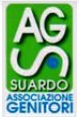 Associazione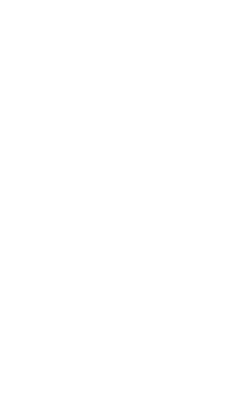 Genitori del Liceo P. Secco Suardo di BergamoVia A. Maj, 8 – 24121 BergamoC.F. 95187190160                                     									Ai Signori Soci											 e Consiglieri											via E-MailAVVISO DI CONVOCAZIONEDELL’ASSEMBLEA ORDINARIA DEI SOCII Sigg. Soci e Consiglieri sono chiamati a partecipare all’Assemblea Ordinaria dei Soci dell’Associazione “Genitori del Liceo P.Secco Suardo di Bergamo” che si terrà presso la sede di Bergamo, Via Angelo Maj 8, il giorno venerdì 18 novembre 2022 alle ore 8:00 – in prima convocazione – ed occorrendo il giornoSABATO 19 NOVEMBRE 2022 ALLE ORE 10.30In seconda convocazione – presso la sede di Bergamo, Via Angelo Maj 8, per discutere e deliberare sul seguente ordine del giorno:Rinnovo delle cariche sociali - Presidente e del Consiglio direttivo,Presentazioni dei programmi delle attività dell’anno 2022-2023,Approvazione del rendiconto economico finanziario consuntivo e preventivo annuale,Determinazione della quota associativa per l’anno 2022-2023Varie ed eventuali.Cordialità.								Il Presidente							            Cecilia Moro